ПЕРЕРАБОТКА ОТХОДОВЦельПроверить способность школьников собрать и запрограммировать робота как можно скорее продвинуть изделия для переработки к месту назначения согласно их категории.Размеры и вес робота        Размер робота на старте не должен превышать 25 см/25 см/25 см. Запрещено увеличивать размеры робота во время игры.Ограничения по конструкции и дизайнуДля сборки робота разрешено использовать только образовательные наборы Роботрек и HUNA-MRT за исключением серии My Robot Time Toy (Sensing, Exciting, Story и MRT Soccer Robot (футбол)). Нет ограничений в количестве используемых блоков. Разрешено перекрестное использование деталей из выше перечисленных систем. Разрешено использовать два двигателя и 1 плату во время соревнования.Роботы не должны нарочно повредить поле или предметы на поле.Нельзя использовать напряжение более 9 Вольт. Зарядные устройства (220 В) для аккумуляторных батареек строго запрещены в целях безопасности.Роботы ни в коем случае не должны представлять опасности для поля и окружающих. При необходимости нужно защитить сенсоры роботов от внешних помех.Необходимо защитить датчики дистанционного управления от внешних помех.Правила игрыДлительность матча4.1.1. На каждую игру отводится только 3 минуты.4.1.2  В следующих случаях матч заканчивается раньше:          - Когда все изделия для переработки размещены по назначению          - В случае дисквалификации          - Если судья решает, что продолжение матча невозможно4.2  Сборка робота: заранее4.3 Запуск робота      4.3.1 Матч начинается по свистку.      4.3.2 Участникам разрешено запустить робота с помощью одной манипуляции переключателем      4.3.3 Управляя роботом дистанционно, участник должен находиться вдали от области игрового поля, не касаясь его и не нарушая ход игры.4.4  Задачи соревнований       4.4.1 Как только матч начался, робот может двинуться с базы, чтобы дотолкать изделия для переработки до пункта назначения.       4.4.2  Всего три вида изделий для переработки и три категории мусорных корзин:                 Пластик: 2 больших колеса и 1 Вал                 Алюминий: 2 цепных колеса, 3 рамки на 15, 3 опоры на 45, 6 болтов на 8 мм, 6 болтов на 16 мм и 12 гаек                 Бумага: 2 блока на 35, 2 блока на 15 и 6 рамок на 15       4.4.3  На карте 5 меток, каждая метка имеет 3 предмета для переработки разного вида. Участники должны отделить и переместить каждый предмет по назначению (в нужную категорию).       4.4.4  Отсчет времени начинается по свистку.       4.4.5  До начала соревнования все роботы будут собраны судьями, нельзя делиться роботами с другими участниками.       4.4.6  Упавшие или сломанные детали роботов не могут быть закреплены обратно на роботов во время матча.       4.4.7  Время остановится, когда все изделия будут убраны и робот вернется на базу.4.5  Выбор победителя       Победителем становится участник с наибольшим количеством баллов и        вернувшийся на базу. Если участники набрали одинаковое количество баллов, победителем становится тот, который завершил задание за самое короткое время.4.6  Баллы, штрафы и дисквалификация       4.6.1  Баллы                 За каждый предмет, правильно перемещенный в мусорную корзину, начисляется 5 баллов.       4.6.2  Штрафы                 -  Если предмет был перемещен неверно, вычитается 5 баллов за каждый предмет.                 -  Если предмет не полностью находится в корзине, баллы не начисляются.       4.6.3  Дисквалификация                 - Касание робота во время матча                 - Безвыходное положение более 10 секунд                 - Робот не соответствует ограничениям по размеруПример подсчета очковИгровое поле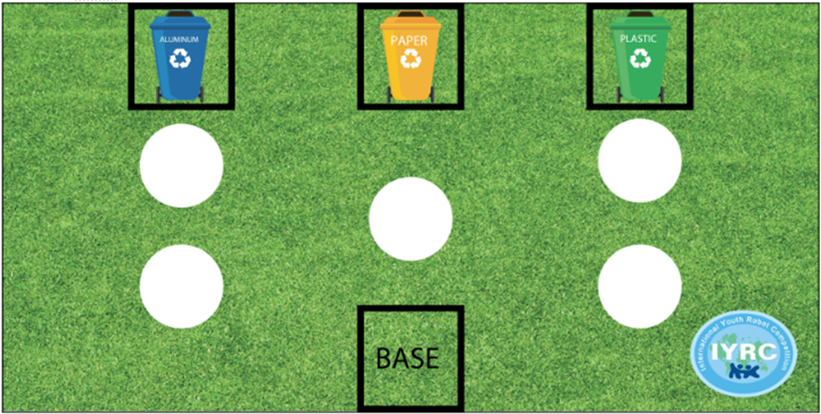 Игровое поле обнесено стеной высотой 8 см.3 вида изделий на каждой белой метке будут с наклейкой (бумага, пластик, алюминий)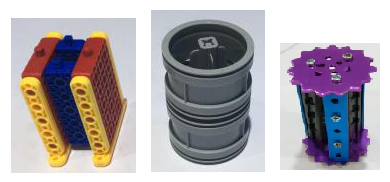     Бумага             Пластик       Алюминий Всего три вида изделий для переработки и три категории мусорных корзин:                 Пластик: 2 больших колеса и 1 вал                 Алюминий: 2 цепных колеса, 3 рамки на 15, 3 опоры на 45, 6 болтов на 8 мм, 6 болтов на 16 мм и 12 гаек                 Бумага: 2 блока на 35, 2 блока на 15 и 6 рамок на 15ВЫСОТА БОРТА 8 СМИмя Пластик Бумага Алюми-нийШтрафы Общее кол-вобалловВремя (сек)Рейтинг A2520205601502B2025150601563C2525250751601